ПРОТОКОЛ №9заседания комиссии по делам несовершеннолетних и защите их прав
администрации Грозненского муниципального района22.08.2019 г. 11ч.	с. Толстой-Юрт	Актовый залПрисутствовали:Зам председателя комиссии:	- Абдулазиев Абубакар ШааевичОтветственный секретарь:	- Ненциева Римма Вахаевнастарший инспектор ПДН ОМВД по Грозненскому району;начальник отдела опеки и попечительства;ведущий специалист ЦЗН Грозненского районаюрисконсульт администрацииГрозненского муниципального районаведущий специалист -эксперт отдела патриотического воспитания молодежи Министерства ЧР по делам молодежи в Грозненском муниципальном районеначальник отдела культуры;зам. гл. врача ЦРБ, педиатр;старший специалист 1-го У О Грозненского муниципального района;директор ГБУ «КЦСОН» Г розненского района;- начальник ОТ и СР Г розненского районаПриглашенные:- Дигаев Д.Р.	- помощник прокурора Г розненского района;Приглашенные родители:Ахигова Зулпа Мухамедовна, Баркинхоева Зарема Исраиловна, Исаева Петимат Адамовна, Мидаева Луиза Алиевна, Муллаева Венера Газотовна, Ножаева Марха Имрановна, Сагова Мая Тасуевна, Сакаева Эльвира Лемиевна, Сатуева Зарган Махмутовна, Бадаева Дагмара Алиевна, ТесаеваАмнат ЗайндиевнаДизриева Женнет Хамзатовна, Шахидова Малкан Бай- Элиевна, Айдамирова	Зезаг	Мусаевны, Алиева	ЗаираСалаудиновна,Асламбекова	Зара Увайсовна, Асламбекова ЭлизаАлиевна,Асуханова Луиза Исраиловна, Асхабов Муслим Кюриевич, Асхабова Загина Руслановна, Бакуева Разет Хамидовна, Вазиева Роза Халидовна, Дайхаев Салман Умхаевич, Мидаев Муса Вахаевич, Нанаев Висади Алъвиевич, Салангериев Умар Исаевич, Саралиев Хайбулма Баймурзаевич, Сулейманова Шарипат Воду доена,Тадаев Рамзан Магомедович,Устарханов Юнус Хасанович, Эдиев Саламбек Сайпудинович, Яхъяев Асламбек Халидович, Яхъяева Марет МагомедовнаПовестка дня:Рассмотрение 33 дел об административных правонарушениях.Тема: О готовности детей из семей, находящихся в социальноопасном положении, детей «группы риска» к школе ( докладчик: Матаева Р.Э.- старший специалист 1-го УО Грозненскогомуниципального района;)Рассмотрение вопроса о взаимодействии органов и учрежденийсистем профилактики безнадзорности и правонарушений несовершеннолетних по взаимодействию в проведении данной оперативно-профилактической	операции	«Защита»,запланированное с 01 по 31 октября 2019г.РазноеПо первому вопросу:Выступил: - Сегодня мы рассматриваем 33 дела об административных правонарушениях, все родители были оповещены, но не все явились назаседание.Выступил: Дигаев Д.Р- помощник прокурора Грозненского района;- как следует из представленных доказательств в частности протокола об административном правонарушении и объяснения лица, в отношении которого ведется производство по делу об административном правонарушении: Ахиговой Зулпы Мухамедовны, Баркинхоевой Заремы Исраиловны, Исаевой Петимат Адамовны, Мидаевой Луизы Алиевны, Муллаевой Венеры Газотовны, Ножаевой Мархи Имрановны, Саговой Маи Тасуевны, Сакаевой Эльвиры Лемиевны, Сатуевой Зарган Махмутовны,1 адаевой Дагмары Алиевны, Тесаевой Амнат ЗайндиевныЭСизриевой Женнет Хамзатовны, Шахидовой Малкан Бай-Элиевны,Айдамировой Зезаг Мусаевны,Алиевой Заиры Салаудиновны,Асламбековой Зары Увайсовны, Асламбековой Элизы Алиевны,Асухановой Луизы Исраиловны, Асхабова Муслима Кюриевича, Асхабовой Залины Руслановны, Бакуевой Разет Хамидовны, Вазиевой Розы Халидовны, Дайхаева Салмана Умхаевича, Мидаева Мусы Вахаевича, Нанаева Висади Алъвиевича, Салангериева Умара Исаевича, Саралиева Хайбулмы Баймурзаевича, Сулеймановой Шарипат Водудовны, Бадаева Рамзана Магомедовича, Устарханова Юнуса Хасановича, Эдиева Сапамбека Сайпудиновича, Яхьяева Асламбека Халидовича, Яхъяевой Марет Магомедовны усматривается вина в совершении административного правонарушения, предусмотренного ч.1 ст. 5.35 КоАП РФ. Полученные по делу доказательства являются законными и обоснованными;Решили по первому вопросу:в отношении:.— Ахиговой Зулпы Мухамедовны, Баркинхоевой Заремы Исраиловны, Исаевой Петимат Адамовны, Мидаевой Луизы Алиевны, Муллаевой Венеры Газотовны, Ножаевой Мархи Имрановны, Саговой Маи Тасуевны, Сакаевой Эльвиры Лемиевны, Сашуевой Зарган Махмутовны, Радаевой Дагмары Алиевны, Тесаевой Амнат Зайндиевны^Хизриевой Женнет Хамзатовны, Шахидовой Малкан Бай-Элиевны,Айдамировой Зезаг Мусаевны, Алиевой Заиры Салаудиновны,Асламбековой Зары Увайсовны, Асламбековой Элизы Алиевны,Асухановой Луизы Исраиловны, Асхабова Муслима Кюриевича, Асхабовой Залины Руслановны, Бакуевой Разет Хамидовны, Вазиевой Розы Халидовны, Дайхаева Салмана Умхаевича, Мидаева Мусы Вахаевича, Нанаева Висади Алъвиевича, Сачангериева Умара Исаевича, Саралиева Хайбулмы Баймурзаевича,Сулеймановой Шарипат Водудовны, Радаева Рамзана Магомедовича,Эдиева Саламбека Сайпудиновича,- вынесены предупреждения. (всего -30 )В отношении Устарханова Юнуса Хасановича,Яхьяева Асламбека Халидовича, Яхъяевой Марет Магомедовны - вынесены штрафы в размере 200 руб. (всего -3 )По второму вопросу с докладом выступила: Матаева Р.Э.- старший специалист 1-го У О Грозненского муниципального района;)По третьему вопросу выступил:Исраилов И.Ш - старший инспектор ПДН ОМВД по Грозненскому району.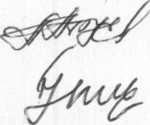 